Всероссийский онлайн марафон«Товарные знаки: регистрация, использование и защита 2021»Программа Модуль 1 (14 апреля, 2021, время мск)Модуль 2 (15 апреля 2021, время мск)Модуль 3 (16 апреля, 2021, время мск)*программа может быть изменена и дополнена09.00 – 10.30Товарный знак как нематериальный актив предприятия.Использование ТЗ в качестве актива предприятия.Актуальные вопросы: лицензирование, залог, коммерческая концессия, предупредительная маркировка, свидетельство на ТЗ (сроки и возможность продления).Соотношение и конфликт прав на фирменное наименование с правами на коммерческое обозначение, на товарный знак и на наименование места происхождения товара.Распоряжение исключительными правами на ТЗ.Способы отчуждения ТЗ. Все о Договорах.Договор об отчуждении исключительного права. Исполнение лицензионного договора. Сублицензионный договор. Запрет дарения между коммерческими организациями.Составление договора и подводные камни: как правильно сформулировать условия договора, обеспечить прекращение использования ТЗ до истечения срока действия договора в случае нарушения лицензиатом согласованных параметров использования; механизмы для защиты каждой из сторон.Товарный знак и географическое указание: соотношение объектов интеллектуальных прав.Докладчик – на согласовании. 10.30 – 11.00Онлайн дискуссия (ответы спикера на вопросы участников в прямом эфире).11.00 – 11.30Перерыв11.30 – 12.30Регистрация товарного знака в России и за рубежом: актуальная практика.Новое в нормативном правовом регулировании в 2020г. (правила, процедуры). Обзор преимуществ регистрации патентов, ТЗ, компьютерных программ.Оформление и подача заявки на ТЗ. Выбор обозначения и поиск по фонду зарегистрированных в России ТЗ и в базе данных Роспатента. Типичные ошибки, допускаемые при оформлении заявок. Уплата пошлин и тарифов.Экспертиза ТЗ и государственная регистрация. Ускорение регистрации и основания для отказа в регистрации ТЗ. Особенности взаимодействия с Роспатентом.Наименование места происхождения товара как объект интеллектуальной собственности.Отличия коммерческих обозначений и незарегистрированных ТЗ.Использование в ТЗ коммерческих обозначений и фирменных наименований.Использование объектов авторских прав в качестве ТЗ.Регистрации ТЗ за рубежом: преимущества и недостатки.Товарные знаки в Интернете, доменное имя: правовые вопросы.Докладчик – представитель Федеральной службы по интеллектуальной собственности.12.30 – 13.00Онлайн дискуссия (ответы спикера на вопросы участников в прямом эфире).09.00 – 10.00Практикум «Защита товарного знака в суде: как максимально эффективного пресечь нарушение и взыскать компенсацию».Обзор судебной практики за последние годы по делам о защите ТЗ. Установление претензионного порядка. Грамотное построение стратегии защиты бренда с учетом специфики всех видов ТЗ и успешное разрешение споров. Системная защита бренда.Все о компенсациях: бремя доказывания в спорах о нарушении ТЗ. Какой вид компенсации выбрать. Как взыскать максимальную компенсацию. Когда компенсация будет снижена судом. Какие компенсации обычно взыскиваются судом. Примеры удачных и неудачных попыток взыскания. Как добиться эффективного исполнения.Докладчик – представитель Адвокатского бюро г. Москва.10.00 – 10.30Онлайн дискуссия (ответы спикера на вопросы участников в прямом эфире).10.30 – 11.00Перерыв11.00 – 12.00 Вопросы охраноспособности товарных знаков.Разъяснение понятия «заинтересованное лицо».Способы доказывания факта использования ТЗ правообладателем.Объективная невозможность использования ТЗ.Споры о досрочном прекращении правовой охраны товарных знаков в связи с неиспользованием.Особенности прекращения правовой охраны ТЗ правообладателя-банкрота.Обстоятельства, требующие доказывания в рамках рассмотрения споров о досрочном прекращении правовой охраны ТЗ.Примеры резонансных судебных споров о досрочном прекращении правовой охраны ТЗ.Фридман В.Э. – к.ю.н., советник, филиал Гоулинг ВЛГ (Gowling WLG) в Москве (посогласованию).12.00 – 12.30Онлайн дискуссия (ответы спикера на вопросы участников в прямом эфире).09.00 – 10.00Защита товарного знака от недобросовестной конкуренции.Защита от злоупотреблений исключительными правами на товарные знаки.Обращение в ФАС или суд: что выбрать? Основания для обращения в ФАС. Особенности подачи заявления о нарушении исключительных прав.Можно ли после суда по поводу нарушения прав на интеллектуальную собственность обратиться в антимонопольный орган с жалобой на антимонопольное нарушение?Полномочия антимонопольного органа по самостоятельному сбору доказательств нарушения. Признание антимонопольным органом недействительным предоставление правовой охраны ТЗ, выдача предписания об изменении фирменного наименования. Внесение объекта интеллектуальной собственности в таможенный реестр объектов интеллектуальной собственности как способ защиты интересов правообладателей.Применение административного наказания в отношении нарушителей. Олейник П.В. – заместитель руководителя Управления Федеральной антимонопольной службы по г. Москве (по согласованию).10.00 – 10.30Онлайн дискуссия (ответы спикера на вопросы участников в прямом эфире).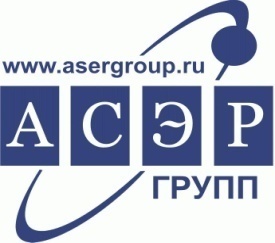 